#11NATRIUMNa11	22.990ZOUT   STRAATVERLICHTINGIN ONS LICHAAMNatriumchloride is de meest voorkomende natriumverbinding, die wordt gebruikt  om  voedsel op  smaak te  brengen en om wegen te ontijzelen.Natriumdamplampen geven straatlantaarns hun gele gloed (hoewel ze worden  vervangen door LED's).Je lichaam heeft natrium nodig  om je spieren en  zenuwen te laten werken en om het waterniveau te  reguleren.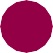 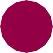 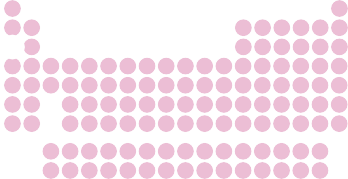 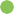 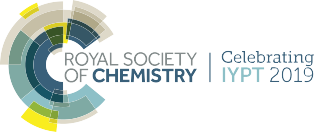 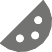 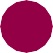 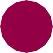 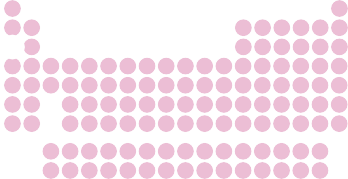 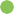 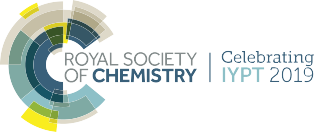 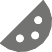 Ci	© 2019 Andy Brunning/Royal Society of Chemistry	#IYPT2019